南校区体育馆场馆预约系统操作指南预约系统自2020年11月1日起正式投入运行。系统共分为三个客户端，支付宝小程序端，PC用户端，管理端，本次上线预约的体育馆场馆为南校区羽毛球场地（12个羽毛球场地），南校区健身房 。羽毛球场地使用收费分时间段计算：每天14:00~17:00  12元/小时.场；17:00-21:30  15元/小时.场。健身房暂不收费。一、支付宝小程序的使用通过支付宝扫描如下图二维码或在支付宝中搜索西农场馆预定如图，即可进入西农场馆预约系统。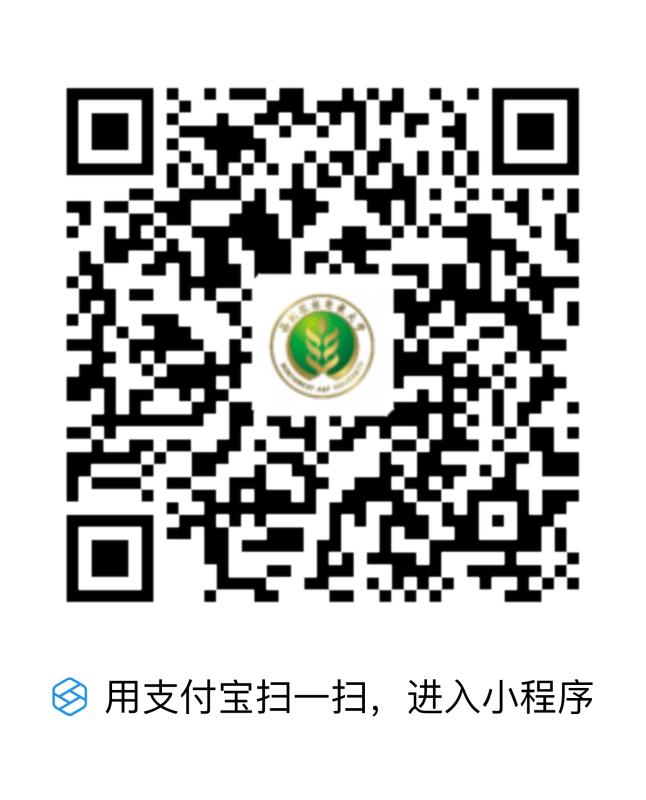 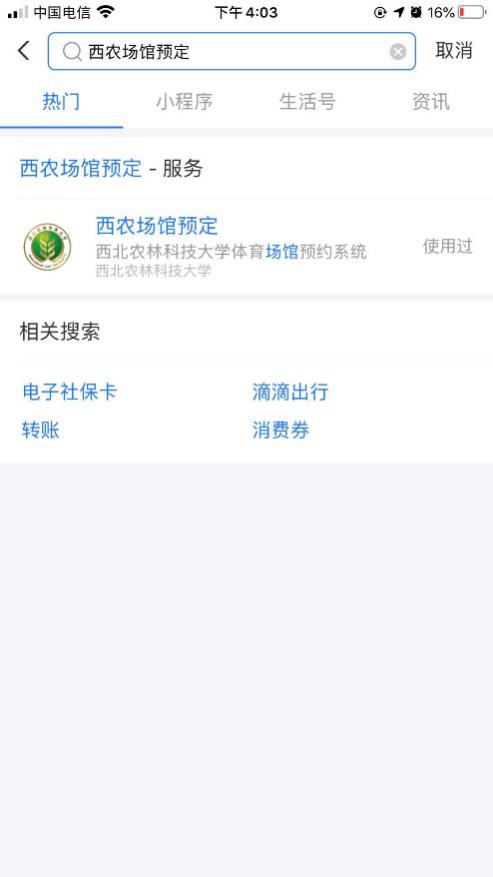 首次登录需要绑定学校的账号及密码，支付宝授权后进入系统首页，如图。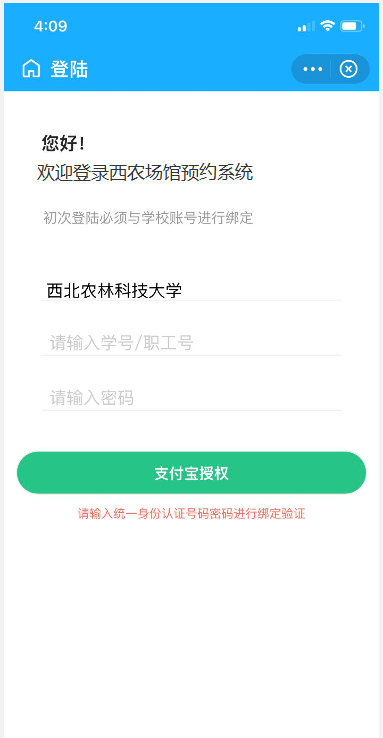 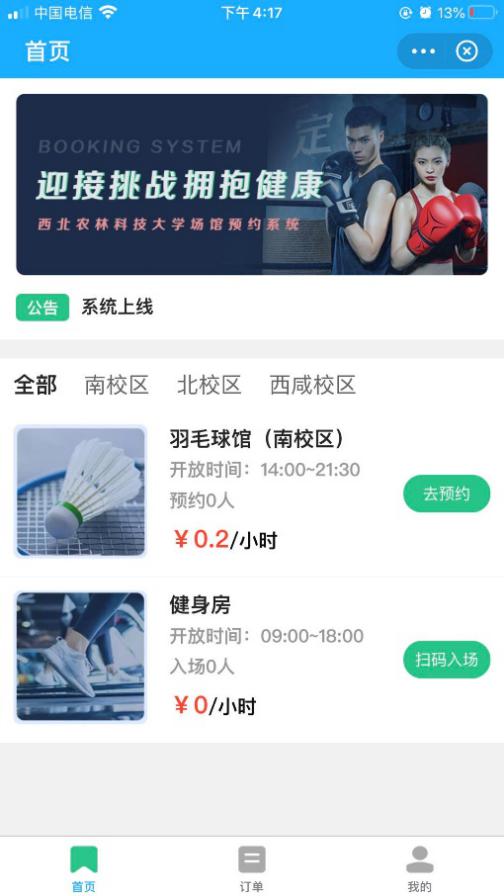 单击【去预约】按钮即可进入羽毛球管预约界面如下图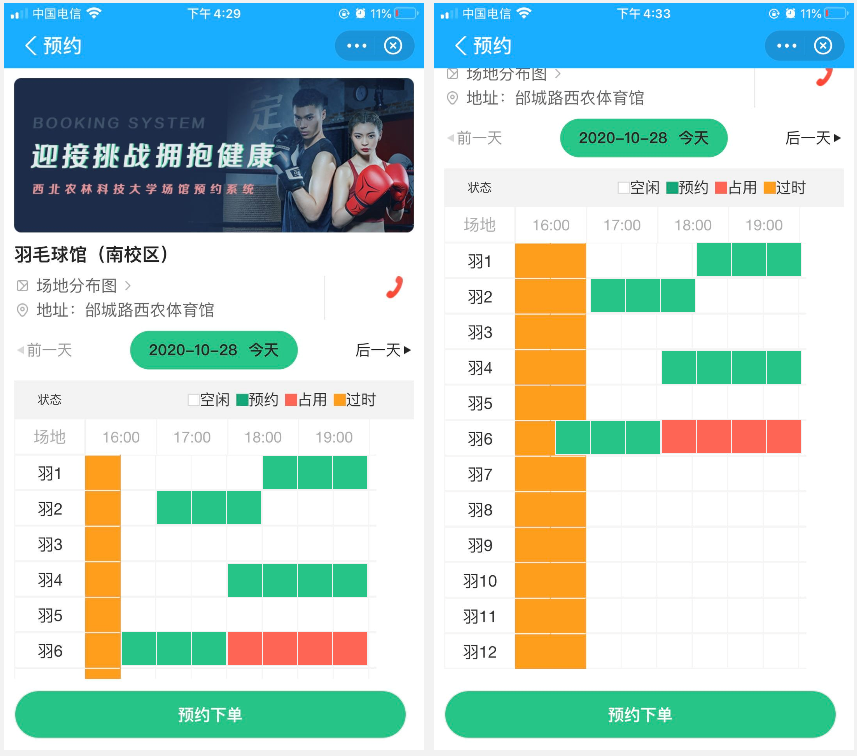 如上图白色块表示该时段场地空闲，可预约。绿色块表示该时段已被下单预约。红色表示该时段被系统设置为占用，不可预约。黄色块表示该时段已过时，不可预约。可提前3天预约羽毛球场地，通过【后一天】【前一天】按钮来选择查看预约情况和预约哪一天的场地。单击【预约下单】按钮，底部滑出时段选择控件，如下图。选择预约的场地；选择预约的时段，系统自动计算所需要支付的金额。单击【确认下单】-> 底部滑出支付方式，单击【确认支付】，支付成功即完成下单。本系统提供支付宝支付和余额支付。余额来源于订单的退款。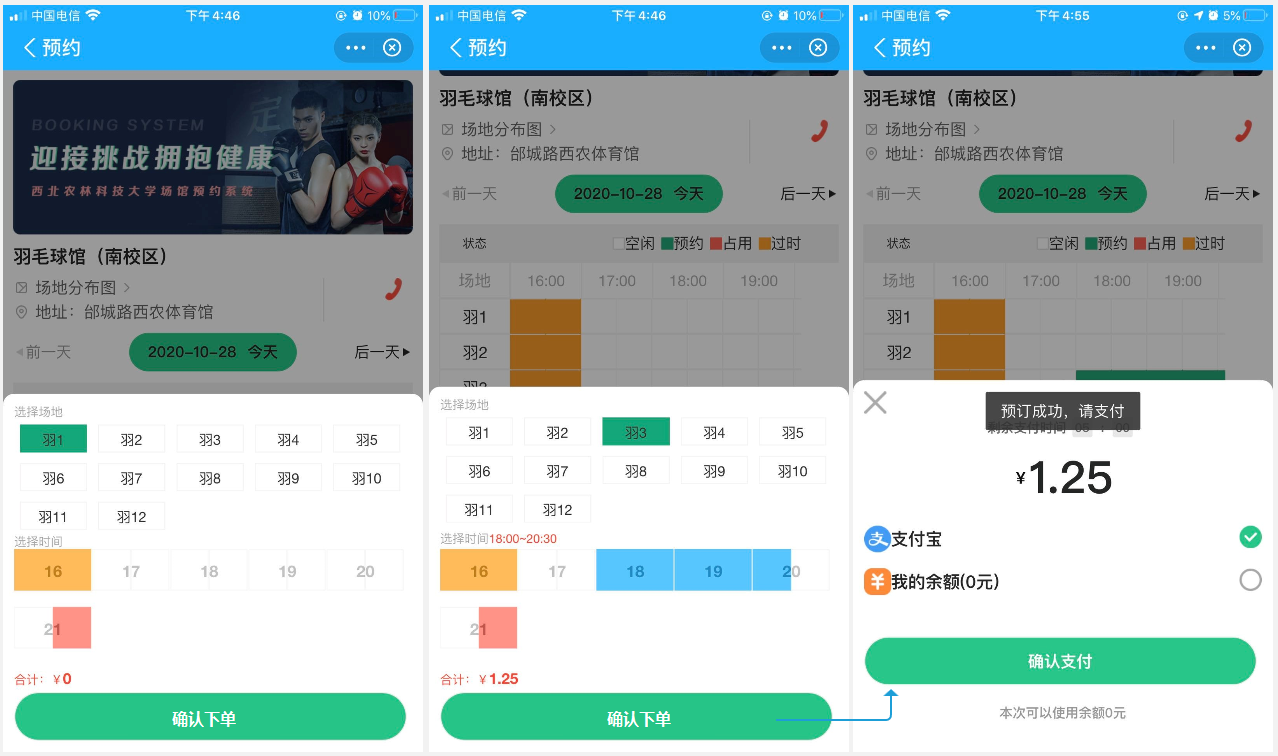 系统会通过支付宝发出提醒消息，下单成功会发出支付宝系统消息，开场前1小时发出支付宝系统消息，申请退款通过审核后会发出支付宝系统消息。用以提醒用户。关于订单确认下单后系统就自动生成订单。5分钟内未完成支付，系统会自动取消这个订单。支付成功后，在开场1小时之前可取消订单，自动退款。支付成功后，距开场不足1小时内申请退款，需经后台管理人员审核后，金额退至个人余额账户内，供下次预约下单时使用。进场后，因个人原因需要提前结束，可申请退款，后台管理人员审核后，自动扣除使用时间内所需费用，剩余金额退至个人余额账户内，供下次预约下单时使用。已完成、已取消的订单可以删除。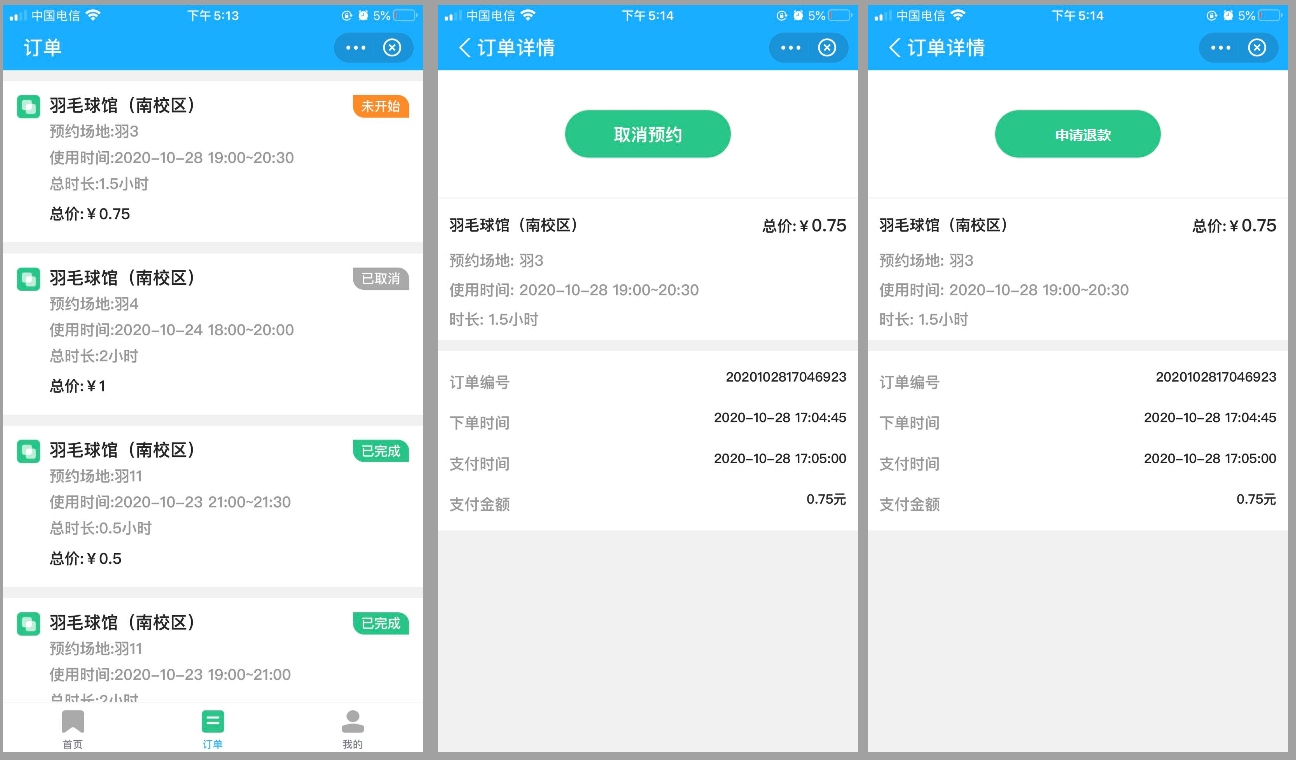 健身房扫码进入，系统仅统计每天入场的人数和时间。使用支付宝的扫一扫或西农预约系统的扫码都可以，扫下面的二维码即可进入。我们也会在健身房门口张贴健身房二维码以方便大家入场时扫码。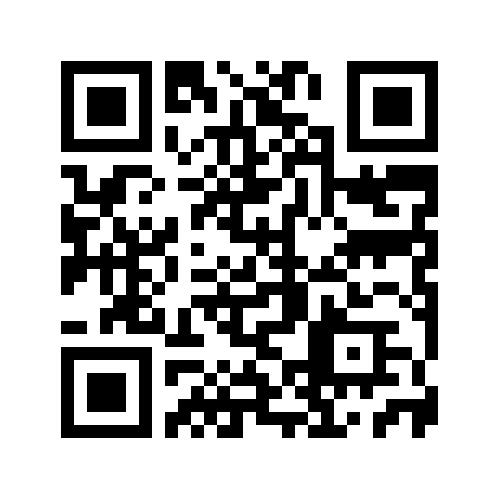 大家有建议可通过系统给我们留言，以提供更优质的服务。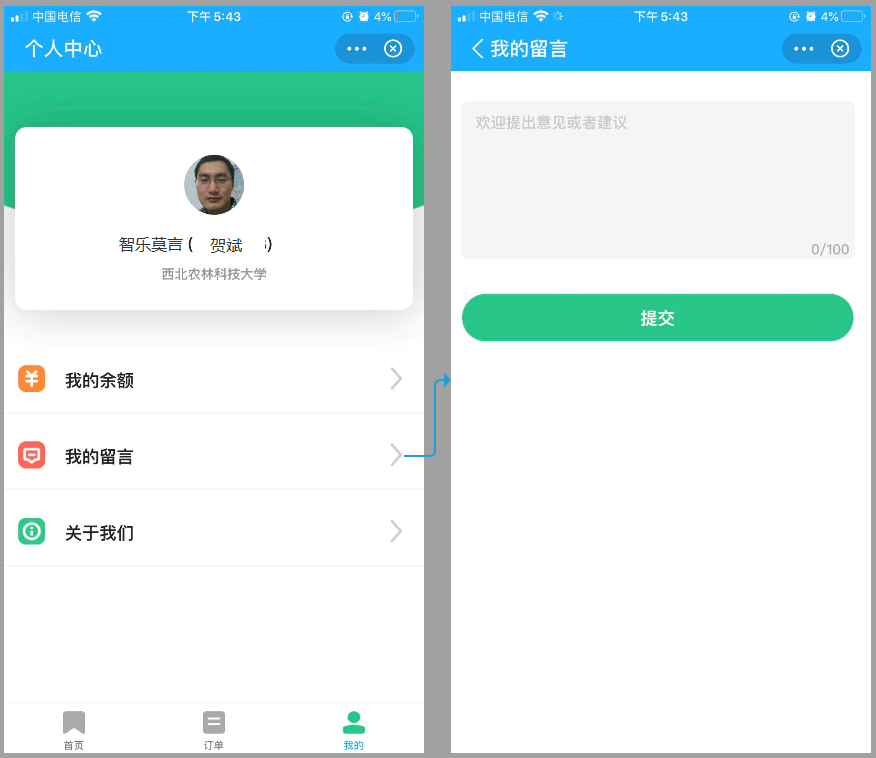 二、通过网址https://st.nwafu.edu.cn/ 在电脑端亦可以使用西农场馆预约系统。选择场地和预约的时段下单，支付即可。订单部分使用方法同小程序。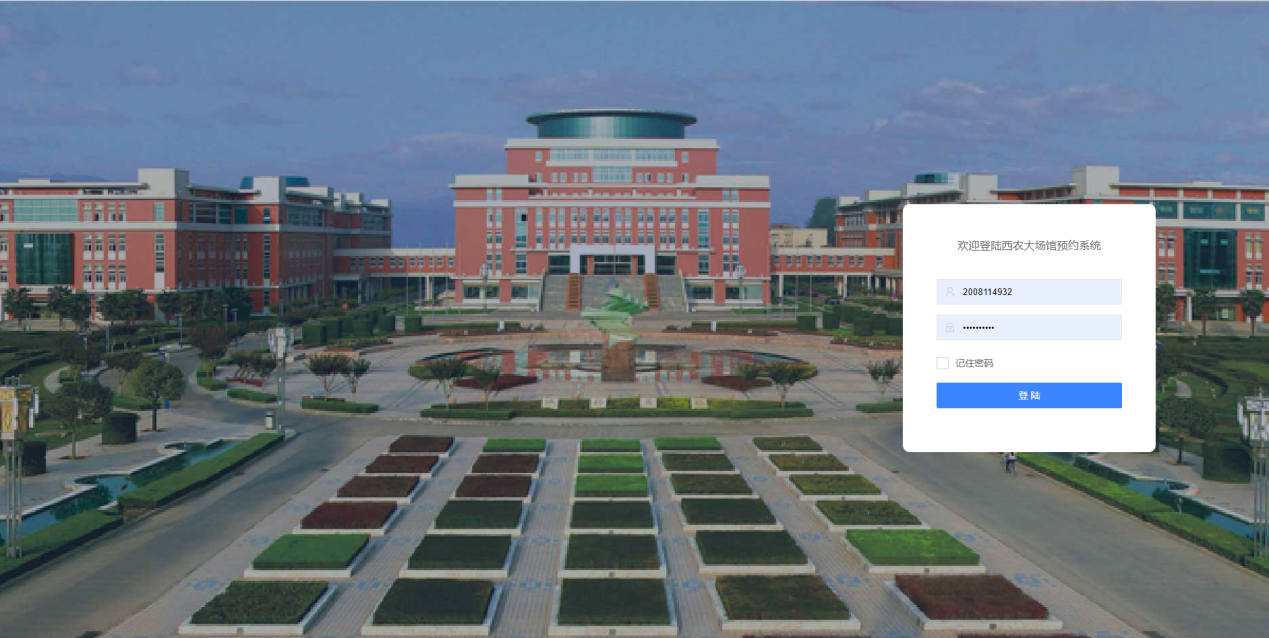 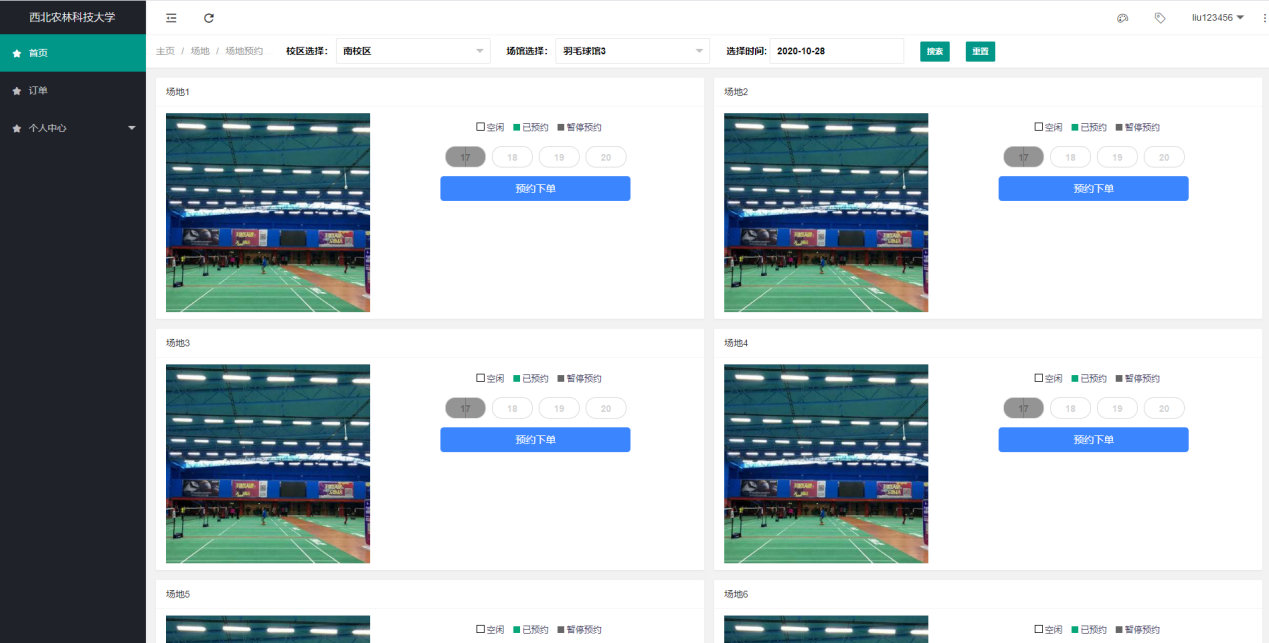 三、电视大屏如图，清晰展示当天数据。大屏会给每位即将入场人员提供语音提醒，例如：李梅10分钟后开始请准备入场；张文5分钟后结束。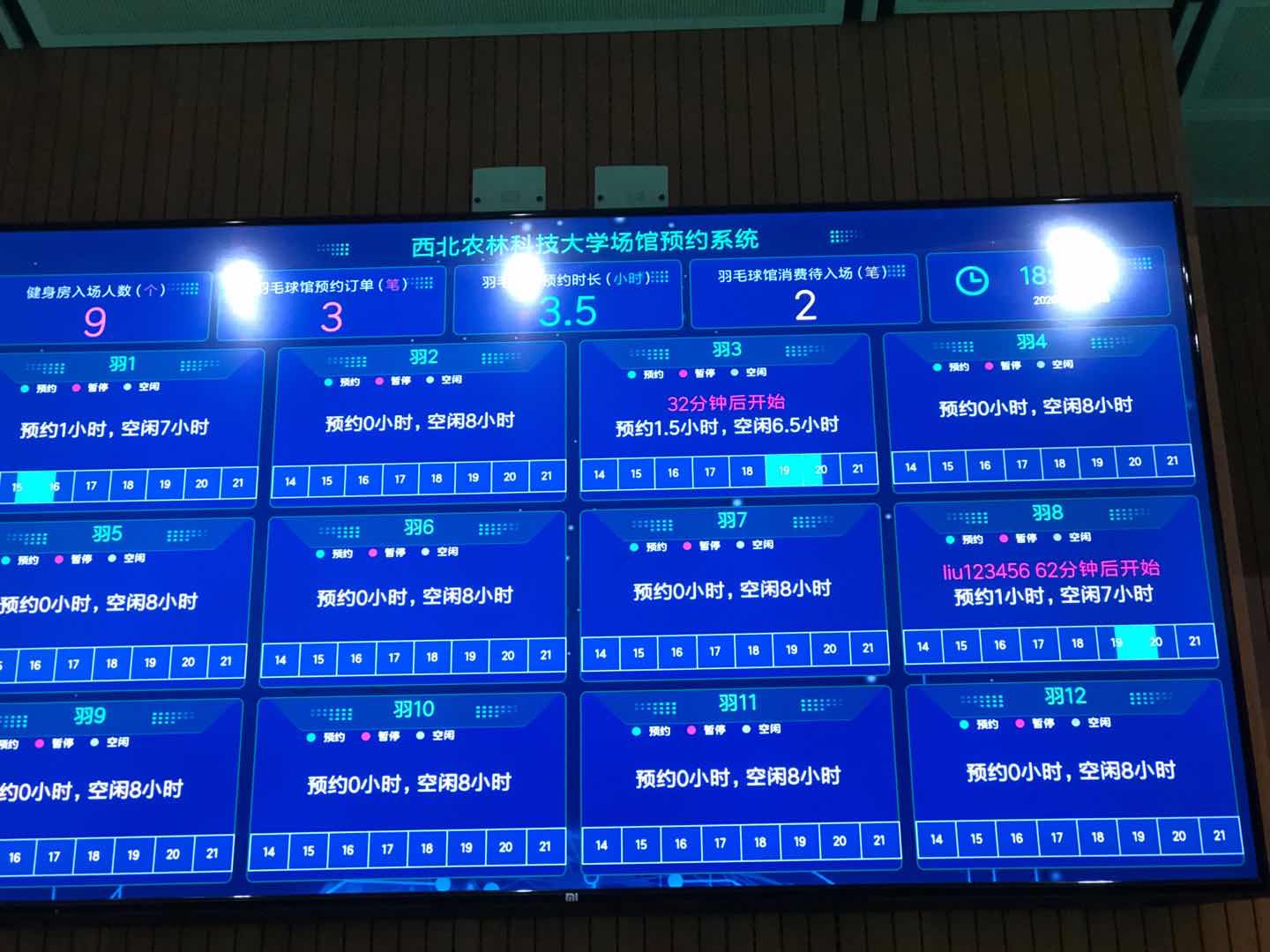 